Formulaire de demande de subvention 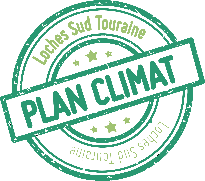 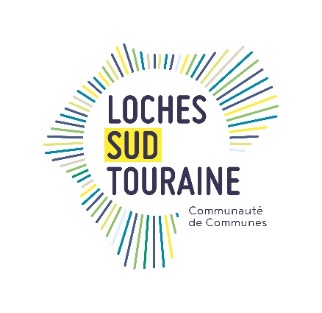 pour l’acquisition d’un vélo à assistance électriqueCADRE RESERVE A L’ADMINISTRATION :N° de la demande : .........................Date de réception : ..................Montant de la subvention demandée : ...............................Suite du dossier : □ Accepté□ Retourné :□ Dossier incomplet□ Budget épuisé□ Refusé : □ Non résident sur le territoire□ VAE non éligible ………………………………………□ Facture antérieure au …………………………………□ Autre : ......................................................................INFORMATIONS RELATIVES AUX BENEFICIAIRES :Nom : 						Prénom :Adresse : Code postal :                                      		Commune : Date de Naissance : Téléphone : 					Adresse mail :Date : Date :						SignatureListe des pièces à fournir (Tous les documents transmis doivent être au nom du demandeur)Le formulaire de demande, ci-joint, daté et signé ; Une copie de la facture d’achat du VAE au nom du demandeur, postérieure au 16 juillet 2020 et acheté dans un commerce du territoire communautaire (Attention : pas de ticket de caisse) ; Une copie du certificat d’homologation du VAE remis par le vendeur, selon la norme NF EN 15194 (décret 95-937, relatif à la prévention des risques résultant de l’usage des bicyclettes, directive européenne 2002/24/CE) ; Une copie d’un justificatif de domicile de moins de 3 mois au nom du demandeur (taxe d’habitation ou taxe foncière, facture de téléphone fixe (pas de facture de téléphone mobile), abonnement internet, eau, électricité, gaz) ; L’attestation sur l’honneur ci-jointe, complétée, datée et signée, engageant le bénéficiaire à ne percevoir qu’une seule aide financière pour son foyer fiscal sur la période 2020-2026, et à ne pas revendre le VAE acheté grâce à l’aide financière pendant une durée de 2 ans, sous peine de devoir la restituer à la Communauté de Communes Loches Sud Touraine ; Un exemplaire original de la convention ci-jointe, complété (coordonnées), daté et signé ; Un RIB au nom du demandeur ; Le questionnaire mobilité ci-joint, rempli. Tout dossier incomplet sera retourné. Les dossiers seront instruits par ordre d’arrivée et dans la limite des crédits inscrits annuellement.Le présent dispositif de financement fait l’objet d’un traitement des données personnelles dont les conditions d’application sont notifiées dans l’article 10 de la convention d’attribution de l’aide financière.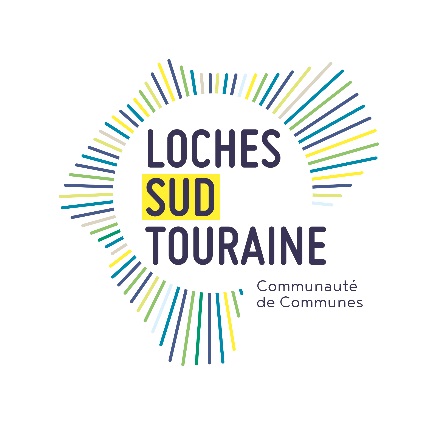 ATTESTATION SUR L’HONNEURJe soussigné(e)............................................................................, certifie sur l’honneur l’exactitude des renseignements portés dans ce dossier, ainsi que la sincérité des pièces jointes. Toute fausse déclaration entraînera la nullité de la demande et la restitution de la subvention.Je m’engage sur l’honneur à :Ne percevoir qu’une seule subvention par foyer fiscal pour la période 2020-2026 de la part de la Communauté de Communes Loches Sud Touraine concernant l’acquisition d’un vélo à assistance électrique, Ne pas revendre ou céder ledit vélo à assistance électrique dans les deux ans sous peine de restituer la subvention perçue.Fait à ..............................................................Le ..................................................................Signature du demandeur :